ПОЈАШЊЕЊЕ  КОНКУРСНЕ  ДОКУМЕНТАЦИЈЕ 1за јавну набавку ЈН 16/2019 У поступку јавне набавке ЈН 16/2019 - Набавка стручне литературе издавача „ИПЦ“ - часописи „Буџет“, „Ревизор“  и „Правник“ за 2019. годину, Министарству за рад, запошљавање, борачка и социјална питања, поднето је питање за појашњење конкурсне документације.У складу са одредбама чл. 63. ст. 3. и 4. Закона о јавним набавкама ("Сл. гласник РС", бр. 124/2012, 14/2015 и 68/2015)  – у даљем тексту: ЗЈН, Министарство за рад, запошљавање, борачка и социјална питања, доставља следећи одговор, којим појашњава конкурсну документацију:ПИТАЊЕ  1:Poštovani,Na strani 16 tačka 5 opis predmeta,poinuđena cena i uslovi nabavke popunjeni su podaci rok i način plaćanja,rok važenja ponude,rok isporuke a kao dodatni kriterijum za izbor najpovoljnije ponude postavljen je kriterijum duži rok plaćanja,gde u konkursnoj dokumentaciji možemo da unesemo podatak o roku plaćanja?Srdačan pozdravОДГОВОР  1:Техничком грешком обраде текста у Глави III, тачке 17. дат је сувишан део текста. На основу постављеног питања, а у циљу недвосмислене садржине наведеног дела Конкурсне документације,  наручилац мења конкурсну документацију, у Глави III, тачке 17. :који гласи:17. Врста критеријума за доделу уговора, елементи критеријума на основу којих се додељује уговор и методологија за доделу пондера за сваки елеменат критеријума Избор најповољније понуде ће се извршити применом критеријума „Најнижа понуђена цена“. Уколико после извршеног рангирања понуда, две или више понуда имају исту најнижу понуђену цену, уговор ће бити додељен понуђачу који је понудио дужи рок плаћања. тако да гласи:   17. Врста критеријума за доделу уговора:   Избор најповољније понуде ће се извршити применом критеријума „Најнижа   понуђена цена“.У складу са изменом наведеном у одговору на постављено питање наручилац  објављује Конкурсну документацију 1 - Измењена.							     КОМИСИЈА ЗА ЈАВНУ НАБАВКУ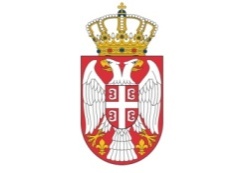 Република СрбијаМИНИСТАРСТВОЗА  РАД, ЗАПОШЉАВАЊЕ, БОРАЧКА И СОЦИЈАЛНА ПИТАЊА